Темы АО «Пигмент» для проработки в рамках конкурса исследовательских проектов для школьников и студентовРазработка способа очистки газовых выбросов с производства добавок в бетоны цеха №31 АО «Пигмент». Снижение выбросов нафталина в атмосферу до требований ПДК;Очистка стоков с производства азопигментов цеха №15 АО «Пигмент» с целью повторного использования в технологии. Очистка фильтрата со стадии фильтрации азопигментов до электропроводности менее 5000 мкСм/см;Пути использования стоков с производства сульфаминовой кислоты цеха №33 АО «Пигмент». Утилизация 35 – 72% серной кислоты;Подбор специальных добавок для повышения блеска пленки алкидного лака ПФ-060 цеха 32 АО «Пигмент» на 10 %, без ухудшения цветности лака н/б 10 по йодометрической шкале;Достижение бесцветности диспергатора для синтетических моющих средств на базе Кратадисп АМ, 40 производимого в цехе №19 АО «Пигмент».Подбор специальных добавок в клеевую композицию на основе смолы Фенотам GR326Т34 цеха №32 АО «Пигмент», для снижения эмиссии свободного формальдегида из готовой фанеры до класса Е0.Исследования факторов, влияющих на стабильность хранения красителей (н/м 6 мес.) на примере красителя Основного КРАТА БРАУН ДМА 9700, производимого в цехе № 15 АО «Пигмент», с целью стабилизации колористической концентрации на уровне 155% (смещение оттенка до 2,5 ед.)Подбор функциональных добавок в выпускную форму Белофора ОБж (Белофор ОБд), производимого в цехе № 20 АО «Пигмент», повышающие качественные показатели бумаги.Исследование влияния кислотности насыщенного раствора сульфаминовой кислотой в процессе перекристаллизации на размер кристаллов САК при производстве в цехе №33 АО «Пигмент».Исследование влияние температуры на размер кристаллов сульфаминовой кислоты цеха №33 АО «Пигмент» на стадии перекристаллизации  Подбор специальных добавок в клеевую композицию на основе смолы Фенотам GR326Т34 цеха №32 АО «Пигмент», повышающих ключевой показатель готовой фанеры - «Предел прочности при скалывании» на н/м 1,0 МПа. Подбор специальных добавок для снижении времени желатинизации н/м 30 сек. мелаинокарбамидоформальдегидной смолы КМФ-С цеха №33 АО «Пигмент» 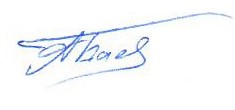 Главный инженер АО «Пигмент»				      Балакирев А.Е.